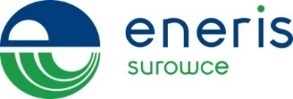 UWAGA !!! ZMIANA TERMINU ODBIORU ODPADÓW ZMIESZANYCHFirma Eneris Surowce S.A. informuje, że termin odbioru ODPADÓW ZMIESZANYCH dla Państwa Miejscowości ulega zmianie. Zmiana podyktowana jest ze zmianą instalacji do której będą dostarczane odpady. Jednocześnie pragniemy poinformować, że pozostałe terminy odbioru odpadów nie ulegają zmianie Przepraszamy za wszelkie niedogodności związane ze zmianą oraz błędnie dostarczonym wcześniej terminarzem. UWAGA !!! ZMIANA TERMINU ODBIORU ODPADÓW ZMIESZANYCHFirma Eneris Surowce S.A. informuje, że termin odbioru ODPADÓW ZMIESZANYCH dla Państwa Miejscowości ulega zmianie. Zmiana podyktowana jest ze zmianą instalacji do której będą dostarczane odpady. Jednocześnie pragniemy poinformować, że pozostałe terminy odbioru odpadów nie ulegają zmianie Przepraszamy za wszelkie niedogodności związane ze zmianą oraz błędnie dostarczonym wcześniej terminarzem. MIEJSCOWOŚĆDEZYNFEKCJA POJEMNIKÓWGABARYTYODPADY ZMIESZANEODPADY ZMIESZANEODPADY ZMIESZANEODPADY ZMIESZANEODPADY ZMIESZANEODPADY ZMIESZANEODPADY ZMIESZANEODPADY ZMIESZANEODPADY ZMIESZANEODPADY SEGREGOWANE I ELEKTROSPRZĘTODPADY SEGREGOWANE I ELEKTROSPRZĘTODPADY SEGREGOWANE I ELEKTROSPRZĘTODPADY SEGREGOWANE I ELEKTROSPRZĘTODPADY SEGREGOWANE I ELEKTROSPRZĘTODPADY SEGREGOWANE I ELEKTROSPRZĘTODPADY SEGREGOWANE I ELEKTROSPRZĘTODPADY SEGREGOWANE I ELEKTROSPRZĘTODPADY SEGREGOWANE I ELEKTROSPRZĘTMIEJSCOWOŚĆDEZYNFEKCJA POJEMNIKÓWGABARYTYIVVVIVIIVIIIIXXXIXIIVVIVIIVIIIIXXXIXIIAleksandrówCZERWIEC10.081210752;302725222042;29262320181513ArciechówCZERWIEC09.089742;3027242219172926242118161311ArciechówekCZERWIEC09.089742;3027242219172926242118161311BiałocinCZERWIEC10.081311863;312826232142;29262320181513BieniewCZERWIEC09.089742;3027242219172926242118161311BrzozowiecCZERWIEC10.081210752;302725222042;29262320181513Brzozów ACZERWIEC10.081614119631;29262451;28272421191614Brzozów NowyCZERWIEC10.081614119631;29262451;28272421191614Brzozów StaryCZERWIEC10.081614119631;29262451;28272421191614BrzozówekCZERWIEC10.081311863;312826232142;29262320181513Budy IłowskieCZERWIEC09.089742;3027242219172926242118161311Dobki CZERWIEC10.081311863;312826232142;29262320181513EmilianówCZERWIEC10.081210752;302725222042;29262320181513Gilówka DolnaCZERWIEC09.0810853;3128252320182926242118161311Gilówka GórnaCZERWIEC09.0810853;3128252320182926242118161311Giżyce CZERWIEC10.081311863;312826232151;28272421191614Giżyczki CZERWIEC10.081311863;312826232151;28272421191614Henryków CZERWIEC09.08119641;292624211951;28272421191614Iłów ulica: DOLNA, HANDLOWA, OKRĘŻNA, WARSZAWSKA, WITOSACZERWIEC09.08119641;29262421192;3027252219171412Iłów-bez ulic: Dolna, Handlowa, Okrężna, Warszawska, WitosaCZERWIEC09.0810853;3128252320182;3027252219171412KapturyCZERWIEC10.081210752;302725222042;29262320181513KarłowoCZERWIEC10.081210752;302725222042;29262320181513Kępa KarolińskaCZERWIEC09.089742;3027242219172926242118161311Krzyżyk IłowskiCZERWIEC09.08119641;29262421192;3027252219171412LasotkaCZERWIEC09.08119641;29262421192;3027252219171412LeśniakCZERWIEC09.089742;3027242219172926242118161311LubatkaCZERWIEC09.08119641;29262421192;3027252219171412Łady CZERWIEC09.089742;3027242219172926242118161311ŁaziskaCZERWIEC09.089742;3027242219172926242118161311MIEJSCOWOŚĆDEZYNFEKCJA POJEMNIKÓWGABARYTYODPADY ZMIESZANEODPADY ZMIESZANEODPADY ZMIESZANEODPADY ZMIESZANEODPADY ZMIESZANEODPADY ZMIESZANEODPADY ZMIESZANEODPADY ZMIESZANEODPADY ZMIESZANEODPADY SEGREGOWANE I ELEKTROSPRZĘTODPADY SEGREGOWANE I ELEKTROSPRZĘTODPADY SEGREGOWANE I ELEKTROSPRZĘTODPADY SEGREGOWANE I ELEKTROSPRZĘTODPADY SEGREGOWANE I ELEKTROSPRZĘTODPADY SEGREGOWANE I ELEKTROSPRZĘTODPADY SEGREGOWANE I ELEKTROSPRZĘTODPADY SEGREGOWANE I ELEKTROSPRZĘTMIEJSCOWOŚĆDEZYNFEKCJA POJEMNIKÓWGABARYTYIVVVIVIIVIIIIXXXIXIIVVIVIIVIIIIXXXIXIIMiękinki CZERWIEC09.089742;3027242219172926242118161311Miękiny CZERWIEC09.089742;3027242219172926242118161311Narty CZERWIEC09.089742;3027242219172926242118161311Obory CZERWIEC09.089742;3027242219172926242118161311OlszowiecCZERWIEC09.08119641;29262421192;3027252219171412OluninCZERWIEC09.08119641;29262421192;3027252219171412PaulinkaCZERWIEC10.081210752;302725222042;29262320181513Pieczyska IłowskieCZERWIEC09.089742;3027242219172926242118161311Pieczyska ŁowickieCZERWIEC09.089742;3027242219172926242118161311Piotrów CZERWIEC10.081614119631;2926242;3027252219171412PiskorzeCZERWIEC09.08119641;29262421192;3027252219171412Przejma CZERWIEC09.08119641;29262421192926242118161311RokocinaCZERWIEC09.089742;3027242219172926242118161311RzepkiCZERWIEC09.089742;3027242219172926242118161311SadowoCZERWIEC10.081311863;312826232142;29262320181513SewerynówCZERWIEC10.081311863;312826232151;28272421191614StegnaCZERWIEC09.08119641;29262421192;3027252219171412SuchodółCZERWIEC09.089742;3027242219172926242118161311SzarglewCZERWIEC10.08119641;29262421192;3027252219171412Uderz CZERWIEC09.089742;3027242219172926242118161311Wieniec CZERWIEC10.081311863;312826232142;29262320181513WisowaCZERWIEC10.081311863;312826232151;28272421191614WładysławówCZERWIEC09.089742;3027242219172926242118161311Wola ŁadowskaCZERWIEC09.089742;3027242219172926242118161311WołyńskieCZERWIEC09.08119641;29262421192926242118161311WszeliwyCZERWIEC10.081210752;302725222042;29262320181513Zalesie CZERWIEC10.081311863;312826232142;29262320181513ZałuskówCZERWIEC10.081210752;302725222042;29262320181513